Čertování v Nových Hradechdne 8. 12. 2017 od 16,00 hod. na náměstí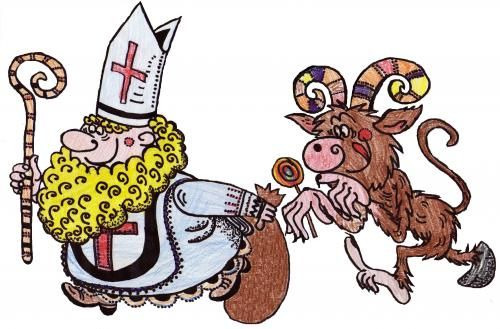  Program: zpívání vánočních koled, příchod Mikuláše s doprovodemObčerstvení zajištěné 